] 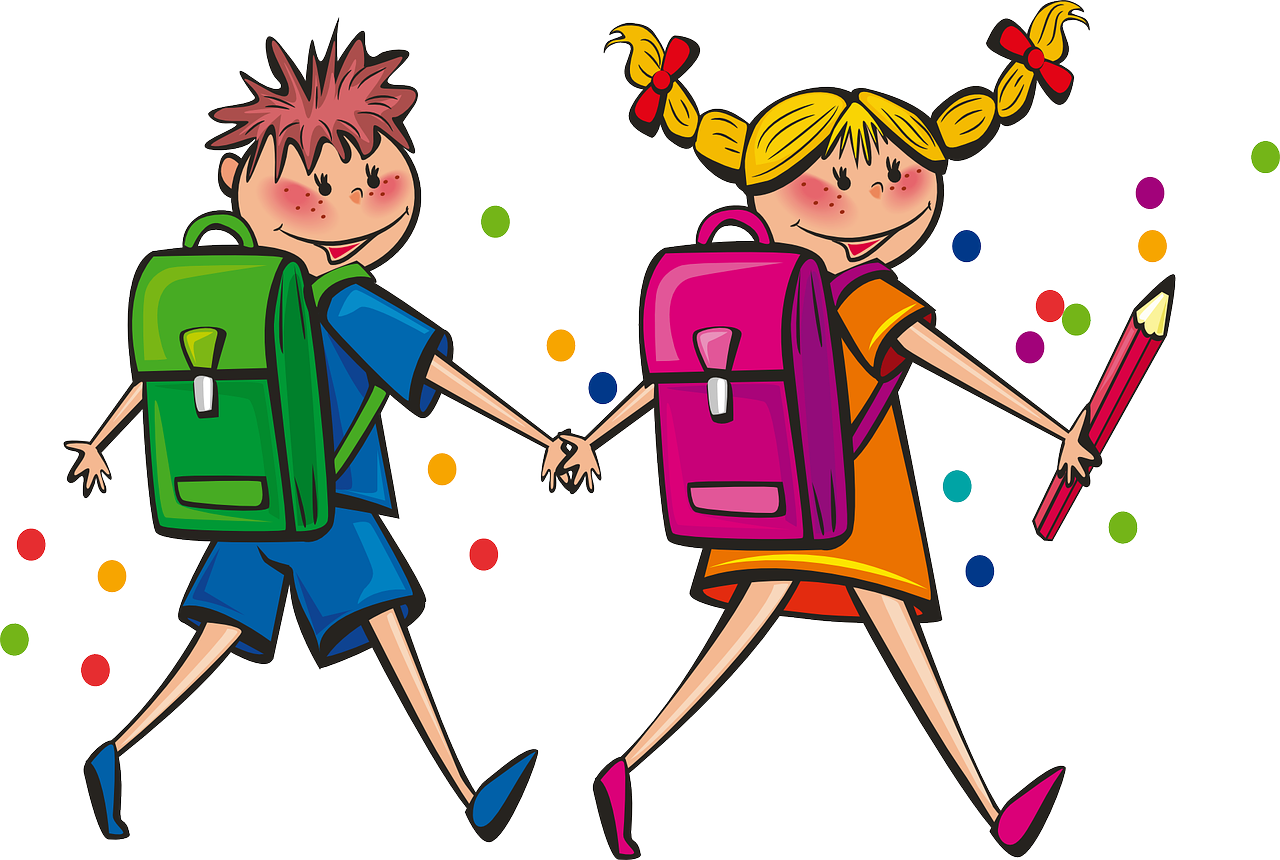 